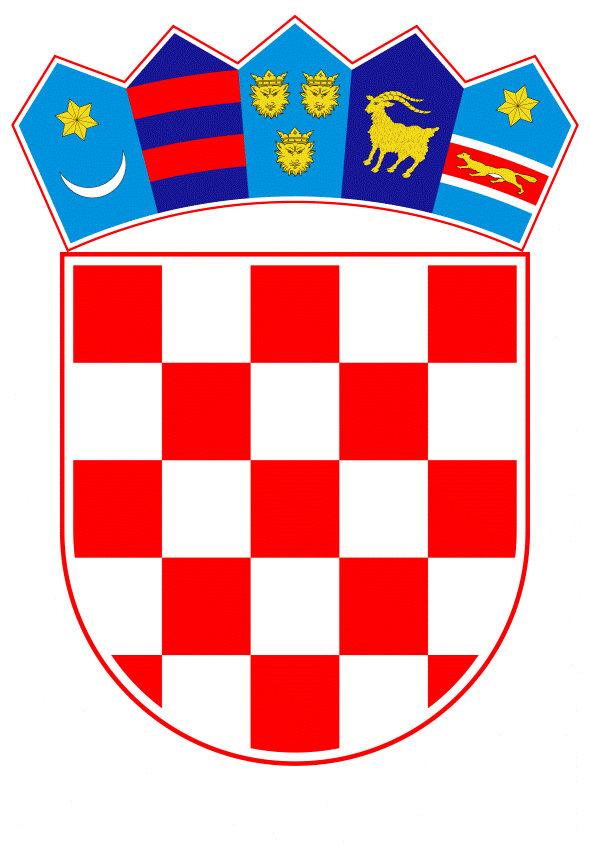 VLADA REPUBLIKE HRVATSKEZagreb, 18. siječnja 2024.______________________________________________________________________________________________________________________________________________________________________________________________________________________________PRIJEDLOG 	Na temelju članka 31. stavka 2. Zakona o Vladi Republike Hrvatske („Narodne novine“, br. 150/11., 119/14., 93/16., 116/18. i 80/22.), a u vezi s člankom 8. podstavkom 1. Zakona o razvojnoj suradnji i humanitarnoj pomoći inozemstvu („Narodne novine“, broj 146/08.), Vlada Republike Hrvatske je na sjednici održanoj __________ 2024. donijelaO D L U K Uo doprinosu Republike Hrvatske Središnjem fondu Ujedinjenih naroda za krizne situacije za 2024. godinuI.		Vlada Republike Hrvatske donosi odluku o upućivanju doprinosa Republike Hrvatske Središnjem fondu Ujedinjenih naroda za krizne situacije za 2024. godinu u iznosu od 100.000,00 eura, povodom Donatorske konferencije na visokoj razini za Središnji fond Ujedinjenih naroda za krizne situacije, koja se održala 6. prosinca 2023. u sjedištu Ujedinjenih naroda u New Yorku.II. 	Zadužuje se Ministarstvo vanjskih i europskih poslova za pripremu, ugovaranje i izvršenje ove Odluke.III.  	Financijska sredstava za provedbu ove Odluke osigurana su u Državnom proračunu Republike Hrvatske za 2024. godinu i projekcijama za 2025. i 2026. godinu na razdjelu Ministarstva vanjskih i europskih poslova. IV.		Ova Odluka stupa na snagu danom donošenja.KLASA:URBROJ:Zagreb,	___________ 2023.PREDSJEDNIK          mr. sc. Andrej PlenkovićOBRAZLOŽENJE Sukladno članku 8., podstavku 1. Zakona o razvojnoj suradnji i humanitarnoj pomoći inozemstvu („Narodne novine“, broj 146/08.), Ministarstvo vanjskih i europskih poslova uputilo je Vladi Republike Hrvatske Prijedlog odluke o doprinosu Republike Hrvatske Središnjem fondu Ujedinjenih naroda za krizne situacije za 2024. godinu na temelju članka 31. stavka 2. Zakona o Vladi Republike Hrvatske („Narodne novine“, br. 150/11., 119/14., 93/16., 116/18. i 80/22.) slijedom Donatorske konferencije na visokoj razini održane 6. prosinca 2023. godine u sjedištu Ujedinjenih naroda u New Yorku. Središnji fond Ujedinjenih naroda za krizne situacije (dalje u tekstu: CERF) ustrojila je 2006. godine Opća skupština Ujedinjenih naroda kako bi se omogućilo pravovremeno, održivo i pravedno pružanje širokog spektra pomoći pogođenima prirodnim katastrofama i oružanim sukobima odnosno u slučajevima drugih kriznih situacija. Među ciljevima CERF-a ističu se promicanje ranog reagiranja u krizama kako bi se sačuvali ljudski životi, stvaranje preduvjeta za što žurniji i učinkovitiji krizni odgovor te jačanje temeljnih sastavnica sustava humanitarne i razvojne pomoći u krizama.CERF se financira godišnjim doprinosima vlada, privatnog sektora, zaklada i pojedinaca. Sredstva uplaćena CERF-u upotrebljavaju se u pravilu u situacijama iznenadnih kriznih situacija, kao izvor za financiranje programa i projekata izvan redovitih godišnjih planova međunarodnih organizacija i agencija Ujedinjenih naroda. U ime glavnog tajnika Ujedinjenih naroda CERF-om upravlja Koordinator za žurni odgovor (ERC) koji je ujedno i voditelj Ureda za koordinaciju humanitarnih poslova Ujedinjenih naroda (UNOCHA). Pokazao se ključnim instrumentom u funkciji omogućavanja žurnog djelovanja međunarodnih humanitarnih i razvojnih organizacija i agencija u sustavu Ujedinjenih naroda. Upravo se financijska pomoć dodijeljena međunarodnim organizacijama Ujedinjenih naroda od strane CERF-a u kontekstu zbivanja u Ukrajini, pokazala od presudnog značaja za omogućavanje žurnog djelovanja humanitarno-razvojnih organizacija na terenu. Uslijed recentnih kriznih situacija u svijetu, kao što je rat u Ukrajini i Pojasu Gaze, globalna kriza hrane te niz kriznih situacija kao posljedica klimatskih promjena, poglavito u Pakistanu i Rogu Afrike, koje dodatno utječu na pogoršanje već otprije teške društveno-gospodarske situacije u mnogim zemljama uloga CERF-a postaje od vitalnog značaja. Podmirivanje potreba stanovništva diljem svijeta za humanitarno-razvojnom pomoći omogućava jačanje otpornosti za nadolazeće i buduće krize.Slijedom održane Donatorske konferencije za CERF u sjedištu Ujedinjenih naroda u New Yorku 6. prosinca 2023., Republika Hrvatska spremna je nastaviti pružati humanitarnu i razvojnu pomoć zemljama pogođenima iznenadnim krizama doprinosom CERF-u u iznosu od 100.000,00 eura.Odlukom se zadužuje Ministarstvo vanjskih i europskih poslova za pripremu, ugovaranje i izvršenje Odluke.Financijska sredstva za provedbu Odluke osigurana su u Državnom proračunu Republike Hrvatske za 2024. godinu i projekcijama za 2025. i 2026.. godinu na razdjelu Ministarstva vanjskih i europskih poslova 048, aktivnosti K776046, poziciji 3621, izvoru 11.Predlagatelj:Ministarstvo vanjskih i europskih poslovaPredmet:Prijedlog odluke o doprinosu Republike Hrvatske Središnjem fondu Ujedinjenih naroda za krizne situacije za 2024. godinu 